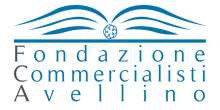 DOMANDA DI ISCRIZIONE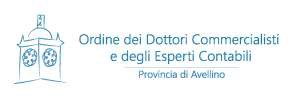 Il/la sottoscritt	nat_ a  	il	_, residente in		, prov.	, c.a.p.	, indirizzo		codice fiscale  		  partita IVA	telefono	_, cellulare	_,mail  	quale iscritto all’Ordine dei Dottori Commercialisti ed Esperti contabili  	Albo	al n. 	quale iscritto a  	CHIEDEdi essere iscritto a partecipare al Seminario C7BIS  del°  28 novembre 2022“La Programmazione nell’Ente Locale: le novità per il Bilancio di Previsione, D.U.P., P.I.A.O. e PNRR“;Avellino,  	Firma  	Allega alla presente copia della disposizione di Bonifico di € 50,00 per ogni singolo evento effettuata a favore di:FONDAZIONE COMMERCIALISTI AVELLINO – IBAN: IT03 G085 5315 1000 0700 0352 564

Il/la sottoscritt_ autorizza il trattamento dei dati personali contenuti nel presente modulo di adesione ai sensi del D. Lgs.196/2003 per lo svolgimento e la gestione delle attività su indicate e dichiara di essere a conoscenza che i dati personali forniti saranno trattati conformemente alle disposizioni del D. Lgs 196/2003.Avellino,  	Firma  	Contatti: info@commercialisti.av.it	Tel. : 0825 33444Fondazione Commercialisti Avellino - Corso Vittorio Emanuele II n. 187 – Codice Fiscale e Partita IVA 02950150645